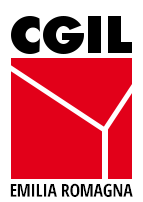 TAB1. Denunce di infortunio e di infortunio mortale a livello provincialeTAB 2. Denunce di infortunio e infortuni mortali a livello settoriale in Emilia Romagna (primi 10 settori per numero di infortuni denunciati)*N.b.: Sono gli infortuni in cui il settore di attività economica non è individuato nella banca dati INAILTAB 3. Denunce di malattie professionali a livello provincialeProvinciaInfortuni denunciati (gen-dic 2021)Infortuni denunciati (gen-dic 2020)Variazione % infortuni decnunciati (2021-2020)Denunce di infortunio mortale (gen-dic 2021)Denunce di infortunio mortale (gen-dic 2020)Bologna16.80215.286+9,9%2626Ferrara4.2154.176+0,9%105Forlì-Cesena6.8596.151+11,5%64Modena13.82912.005+15,2%1424Parma8.0917.305+10,8%1617Piacenza4.2204.252-0,8%1314Ravenna6.3365.726+10,7%78Reggio Emilia9.1778.505+7,9%1511Rimini4.5374.410+2,9%310Totale ER74.06667.816+9,2%110119Totale Italia555.236554.340+0,2%1.2211.270SettoreInfortuni denunciati (gen-dic 2021)Infortuni denunciati (gen-dic 2020)Variazione % infortuni denunciati (2021-2020)Denunce di infortunio mortale  
(gen-dic 2021)Denunce di infortunio mortale (gen-dic 2020)Sanità e assistenza sociale5.3918.684-37,9%15Commercio all'ingrosso e al dettaglio; riparazione di veicoli, motocicli e beni personali/della casa 4.9254.376+12,5%85Trasporto e magazzinaggio4.2733.489+22,5%2015Costruzioni3.8673.370+14,7%1817Agricoltura3.7003.497+5,8%810Metallurgia e fabbricazione di prodotti in metallo3.3392.768+22,8%56Fabbricazione di macchinari ed apparecchiature2.9342.341+25,3%66Industrie alimentari, delle bevande e del tabacco2.4082.115+13,9%46Attività dei servizi di alloggio e ristorazione2.1191.805+17,4%23Non determinato*20.27618.508+9,6%3028Totale ER74.06667.816+9,2%110119Totale Italia555.236554.340+0,2%1.2211.270ProvinciaMalattie professionali denunciate (gen-dic 2021)Malattie professionali denunciate(gen-dic 2020)Variazione % malattie professionali denunciate(2021-2020)Bologna1.180851+38,7%Ferrara198121+63,6%Forlì-Cesena903714+26,5%Modena547492+11,2%Parma404297+36%Piacenza15389+71,9%Ravenna696493+41,2%Reggio Emilia1.125826+36,2%Rimini372253+47%Totale ER5.5784.136+34,9%Totale Italia55.28845.023+22,8%